Publicado en Barcelona el 31/05/2024 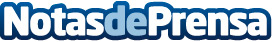 El RCDE Femenino hace historia de la mano de Área Jurídica GlobalÁrea Jurídica Global y el RCD Espanyol celebran con entusiasmo la victoria del equipo Femenino, una victoria histórica en el mundo del fútbol femeninoDatos de contacto:Xavier VegaRedactor jefe de prensa+34 621 19 78 33Nota de prensa publicada en: https://www.notasdeprensa.es/el-rcde-femenino-hace-historia-de-la-mano-de Categorias: Nacional Derecho Fútbol Marketing Celebraciones Premios http://www.notasdeprensa.es